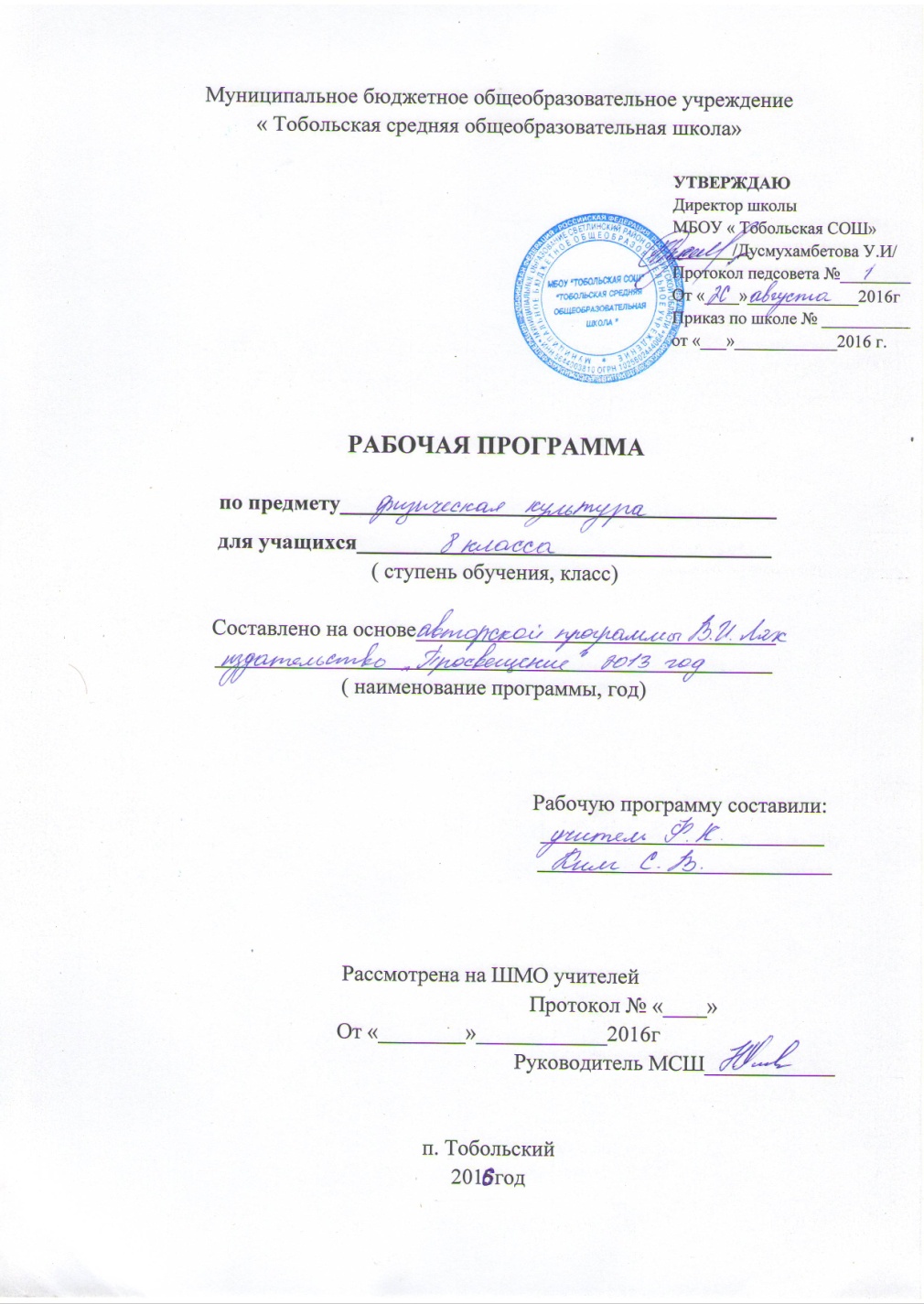 ПОЯСНИТЕЛЬНАЯ ЗАПИСКА к рабочей программе по физической культуре для учащихся 8 классовРабочая программа составлена  на основе федерального компонента  государственного образовательного стандарта основного общего образования по физической культуре.Рабочая программа разработана на основе Примерной программы и авторской программы «Комплексная программа физического воспитания учащихся 1-11 классов» В. И. Ляха, А. А. Зданевича. (М.: Просвещение, 2011).Для прохождения программы в учебном процессе можно использовать следующие учебник;Виленский, М. Я. Физическая культура. 5-7 кл.: учеб. для общеобразоват. учреждений/М. Я. Виленский, Т. Ю. Торочкова, И. М. Туревский ; под общ. ред. М. Я. Виленского. -Просвещение, 2010.В программе В. И. Ляха, А. А.. Зданевича программный материал делится на две части - базовую и вариативную. В базовую часть входит материал в соответствии с федеральным компонентом учебного плана. Базовая часть выполняет обязательный минимум образования по предмету «Физическая культура». Вариативная часть включает в себя программный материал по баскетболу. Программный материал усложняется по разделам каждый год за счет увеличения сложности элементов на базе ранее пройденных. Важной особенностью образовательного процесса в основной школе является оценивание учащихся. Оценивание учащихся предусмотрено как по окончании раздела, так и по мере освоения умений и навыков. По окончании основной школы учащийся должен показать уровень физической подготовленности не ниже результатов, приведенных в разделе «Демонстрировать», что соответствует обязательному минимуму содержания образования. По окончании основной школы учащийся сдает дифференцированный зачет.Результаты освоения программного материала по предмету «Физическая культура» в основной школе оцениваются по трем базовым уровням, исходя из принципа «общее — частное — конкретное», и представлены соответственно метапредметными, предметными и личностными результатами.Метапредметные результаты характеризуют уровень сформированности качественных универсальных способностей учащихся, проявляющихся в активном применении знаний и умений в познавательной и предметно-практической деятельности. Приобретенные на базе освоения содержания предмета «Физическая культура», в единстве с освоением программного материала других образовательных дисциплин, универсальные способности потребуются как в рамках образовательного процесса (умение учиться), так и в реальной повседневной жизни учащихся.Метапредметные результаты проявляются в различных областях культуры.В области познавательной культуры:• понимание физической культуры как явления культуры, способствующего развитию целостной личности человека, сознания и мышления, физических,  психических и нравственных качеств;• понимание здоровья как важнейшего условия саморазвития и самореализации человека, расширяющего свободу выбора профессиональной деятельности и обеспечивающего долгую сохранность творческой активности;• понимание физической культуры как средства организации здорового образа жизни, профилактики вредных привычек и девиантного (отклоняющегося) поведения.В области нравственной культуры:• бережное отношение к собственному здоровью и здоровью окружающих, проявление доброжелательности и отзывчивости к людям, имеющим ограниченные возможности и нарушения в состоянии здоровья;• уважительное отношение к окружающим, проявление культуры взаимодействия, терпимости и толерантности в достижении общих целей при совместной деятельности;• ответственное отношение к порученному делу, проявление осознанной дисциплинированности и готовности отстаивать собственные позиции, отвечать за результаты собственной деятельности.В области трудовой культуры:• добросовестное выполнение учебных заданий, осознанное стремление к освоению новых знаний и умений, качественно повышающих результативность выполнения заданий;• рациональное планирование учебной деятельности, умение организовывать места занятий и обеспечивать их безопасность;• поддержание оптимального уровня работоспособности в процессе учебной деятельности, активное использование занятий физической культурой для профилактики психического и физического утомления.В области эстетической культуры:• восприятие красоты телосложения и осанки человека в соответствии с культурными образцами и эстетическими канонами, формирование физической красоты с позиций укрепления и сохранения здоровья; • понимание культуры движений человека, постижение жизненно важных двигательных умений в соответствии с их целесообразностью и эстетической привлекательностью;• восприятие спортивного соревнования как культурно-массового зрелищного мероприятия, проявление адекватных норм поведения, неантагонистических способов общения и взаимодействия.В области коммуникативной культуры:• владение культурой речи, ведение диалога в доброжелательной и открытой форме, проявление к собеседнику внимания, интереса и уважения;• владение умением вести дискуссию, обсуждать содержание и результаты совместной деятельности, находить компромиссы при принятии общих решений;• владение умением логически грамотно излагать, аргументировать и обосновывать собственную точку зрения, доводить ее до собеседника.В области физической культуры:• владение способами организации и проведения разнообразных форм занятий физической культурой, их планирования и содержательного наполнения;• владение широким арсеналом двигательных действий и физических упражнений из базовых видов спорта и оздоровительной физической культуры, активное их использование в самостоятельно организуемой спортивно-оздоровительной и физкультурно-оздоровительной деятельности;• владение способами наблюдения за показателями индивидуального здоровья, физического развития и физической подготовленности, использование этих показателей в организации и проведении самостоятельных форм занятий физической культурой.Предметные результаты характеризуют опыт учащихся в творческой двигательной деятельности, который приобретается и закрепляется в процессе освоения учебного предмета «Физическая культура». Приобретаемый опыт проявляется в знаниях и способах двигательной деятельности, умениях творчески их применять при решении практических задач, связанных с организацией и проведением самостоятельных занятий физической культурой.Предметные результаты, так же как и метапредметные, проявляются в разных областях культуры.В области познавательной культуры:• знания по истории и развитию спорта и олимпийского движения, о положительном их влиянии на укрепление мира и дружбы между народами;• знание основных направлений развития физической культуры в обществе, их целей, задач и форм организации;• знания о здоровом образе жизни, его связи с укреплением здоровья и профилактикой вредных привычек, о роли и месте физической культуры в организации здорового образа жизни.В области нравственной культуры:• способность проявлять инициативу и творчество при организации совместных занятий физической культурой, доброжелательное и уважительное отношение к занимающимся, независимо от особенностей их здоровья, физической и технической подготовленности;• умение оказывать помощь занимающимся при освоении новых двигательных действий, корректно объяснять и объективно оценивать технику их выполнения;• способность проявлять дисциплинированность и уважительное отношение к сопернику в условиях игровой и соревновательной деятельности, соблюдать правила игры и соревнований.В области трудовой культуры:• способность преодолевать трудности, выполнять учебные задания по технической и физической подготовке в полном объеме;• способность организовывать самостоятельные занятия физической культурой разной направленности, обеспечивать безопасность мест занятий, спортивного инвентаря и оборудования, спортивной одежды;• способность самостоятельно организовывать и проводить занятия профессионально-прикладной физической подготовкой, подбирать физические упражнения в зависимости от индивидуальной ориентации на будущую профессиональную деятельность.В области эстетической культуры:• способность организовывать самостоятельные занятия физической культурой по формированию телосложения и правильной осанки, подбирать комплексы физических упражнений и режимы физической нагрузки в зависимости от индивидуальных особенностей физического развития;• способность организовывать самостоятельные занятия по формированию культуры движений, подбирать упражнения координационной, ритмической и пластической направленности, режимы физической нагрузки в зависимости от индивидуальных особенностей физической подготовленности;• способность вести наблюдения за динамикой показателей физического развития и осанки, объективно оценивать их, соотнося с общепринятыми нормами и представлениями.В области коммуникативной культуры:• способность интересно и доступно излагать знания о физической культуре, грамотно пользоваться понятийным аппаратом;• способность формулировать цели и задачи занятий физическими упражнениями, аргументированно вести диалог по основам их организации и проведения;• способность осуществлять судейство соревнований по одному из видов спорта, владеть информационными жестами судьи.В области физической культуры:• способность отбирать физические упражнения по их функциональной направленности, составлять из них индивидуальные комплексы для оздоровительной гимнастики и физической подготовки;• способность составлять планы занятий физической культурой с различной педагогической направленностью, регулировать величину физической нагрузки в зависимости от задач занятия и индивидуальных особенностей организма;• способность проводить самостоятельные занятия по освоению новых двигательных действий и развитию основных физических качеств, контролировать и анализировать эффективность этих занятий.Личностные результаты отражаются в индивидуальных качественных свойствах учащихся, которые приобретаются в процессе освоения учебного предмета «Физическая культура». Эти качественные свойства проявляются прежде всего в положительном отношении учащихся к занятиям двигательной (физкультурной) деятельностью, накоплении необходимых знаний, а также в умении использовать ценности физической культуры для удовлетворения индивидуальных интересов и потребностей, достижения личностно значимых результатов в физическом совершенстве.Личностные результаты могут проявляться в разных областях культуры.В области познавательной культуры:• владение знаниями об индивидуальных особенностях физического развития и физической подготовленности, о соответствии их возрастным и половым нормативам;• владение знаниями об особенностях индивидуального здоровья и о функциональных возможностях организма, способах профилактики заболеваний и перенапряжения средствами физической культуры;• владение знаниями по основам организации и проведения занятий физической культурой оздоровительной и тренировочной направленности, составлению содержания занятий в соответствии с собственными задачами, индивидуальными особенностями физического развития и физической подготовленности.В области нравственной культуры:• способность управлять своими эмоциями, проявлять культуру общения и взаимодействия в процессе занятий физической культурой, игровой и соревновательной деятельности;• способность активно включаться в совместные физкультурно-оздоровительные и спортивные мероприятия, принимать участие в их организации и проведении;• владение умением предупреждать конфликтные ситуации во время совместных занятий физической культурой и спортом, разрешать спорные проблемы на основе уважительного и доброжелательного отношения к окружающим.В области трудовой культуры:• умение планировать режим дня, обеспечивать оптимальное сочетание нагрузки и отдыха;• умение проводить туристские пешие походы, готовить снаряжение, организовывать и благоустраивать места стоянок, соблюдать правила безопасности;• умение содержать в порядке спортивный инвентарь и оборудование, спортивную одежду, осуществлять их подготовку к занятиям и спортивным соревнованиям.В области эстетической культуры:• красивая (правильная) осанка, умение ее длительно сохранять при разнообразных формах движения и пере движений;• хорошее телосложение, желание поддерживать его в рамках принятых норм и представлений посредством занятий физической культурой;• культура движения, умение передвигаться красиво, легко и непринужденно.В области коммуникативной культуры:• владение умением осуществлять поиск информации по вопросам развития современных оздоровительных систем, обобщать, анализировать и творчески применять полученные знания в самостоятельных занятиях физической культурой;• владение умением достаточно полно и точно формулировать цель и задачи совместных с другими детьми занятий физкультурно-оздоровительной и спортивно-оздоровительной деятельностью, излагать их содержание;• владение умением оценивать ситуацию и оперативно принимать решения, находить адекватные способы поведения и взаимодействия с партнерами во время учебной и игровой деятельности.В области физической культуры:• владение навыками выполнения жизненно важных двигательных умений (ходьба, бег, прыжки, лазанья и др.) различными способами, в различных изменяющихся внешних условиях;• владение навыками выполнения разнообразных физических упражнений различной функциональной направленности, технических действий базовых видов спорта, а также применения их в игровой и соревновательной деятельности;• умение максимально проявлять физические способности (качества) при выполнении тестовых упражнений по физической культуре.Виды контроля.-сдача нормативов.- оценка техники выполнения упражнения.Распределение учебного времени прохождения программного материала по физической культуре (6-9 классы)1. Основы знаний о физической культуре, умения и навыки; приемы закаливания, способы саморегуляции и самоконтроля.1.1.	Естественные основы.8 класс. Влияние возрастных особенностей организма и его двигательной функции на физическое развитие и физическую подготовленность школьников. Защитные свойства организма и профилактика средствами физической культуры.8 класс. Опорно-двигательный аппарат и мышечная система, их роль в осуществлении двигательных актов. Значение нервной системы в управлении движениями и регуляции систем дыхания, кровоснабжения. Роль психических процессов в обучении двигательным действиям и движениям.8 класс. Выполнение основных движений и комплексов физических упражнений, учитывающих возрастно-половые особенности школьников и направленно действующих на совершенствование соответствующих физических функций организма. Планирование и контроль индивидуальных физических нагрузок в процессе самостоятельных занятий физическими упражнениями.1.2.	Социально-психологические основы.8 класс. Решение задач игровой и соревновательной деятельности с помощью двигательных действий. Гигиенические основы организации самостоятельных занятий физическими упражнениями, обеспечение их общеукрепляющей и оздоровительной направленности, предупреждение травматизма и оказание посильной помощи при травмах и ушибах. Анализ техники физических упражнений, их освоение и выполнение по показу. Ведение тетрадей самостоятельных занятий физическими упражнениями, контроля за функциональным состоянием организма.8 класс. Основы обучения и самообучения двигательным действиям, их роль в развитии внимания, памяти и мышления. Совершенствование и самосовершенствование физических способностей, влияние этих процессов на физическое развитие, повышение учебно-трудовой активности и формирование личностно значимых свойств и качеств. Анализ техники физических упражнений, их освоение и выполнение по объяснению. Ведение тетрадей самостоятельных занятий физическими упражнениями, контроля за функциональным состоянием организма и физической подготовленностью.      8 класс. Анализ техники физических упражнений, их освоение и выполнение по показу, объяснению и описанию. Выполнение общеподготовительных и подводящих упражнений, двигательных действий в разнообразных игровых и соревновательных ситуациях. Ведение тетрадей самостоятельных занятий физическими упражнениями, контроля за функциональным состоянием организма, физическим развитием и физической подготовленностью. Комплексы физических упражнений для развития физических способностей и тестирования уровня двигательной подготовленности.1.3.	Культурно-исторические основы.5-6 классы. Основы истории возникновения и развития Олимпийского движения, физической культуры и отечественного спорта.7-8 классы. Физическая культура и ее значение в формирование здорового образа жизни современного человека.9 класс. Изложение взглядов и отношений к физической культуре, к ее материальным и духовным ценностям.1.4.	Приемы закаливания.5-6 классы. Воздушные ванны (теплые, безразличные, прохладные, холодные, очень холодные). Солнечные ванны (правша, дозировка).7-8 классы. Водные процедуры (обтирание, душ), купание в открытых водоемах. 9 класс. Пользование баней.1.5.	Подвижные игры.Волейбол5-9 классы. Терминология избранной игры. Правила и организация проведения соревнований по баскетболу. Техника безопасности при проведении соревнований и занятий. Подготовка места занятий. Помощь в судействе. Организация и проведение подвижных игр и игровых заданий.Баскетбол5-9 классы. Терминология избранной игры. Правила и организация проведения соревнований по баскетболу. Техника безопасности при проведении соревнований и занятий. Подготовка места занятий. Помощь в судействе. Организация и проведение подвижных игр и игровых заданий.1.6.	Гимнастика с элементами акробатики.5-7 классы. Значение гимнастических упражнений для сохранения правильной осанки. Развитие силовых способностей и гибкости. Страховка во время занятий. Основы выполнения гимнастических упражнений.8-9 классы. Значение гимнастических упражнений для развития координационных способностей. Страховка и самостраховка во время занятий. Техника безопасности во время занятий1.7.	Легкоатлетические упражнения.5-9 классы. Терминология легкой атлетики. Правила и организация проведения соревнований по легкой атлетике. Техника безопасности при проведении соревнований и занятий. Подготовка места занятий. Помощь в судействе.2. Демонстрировать.Задачи физического воспитания учащихся 8 классов направлены:на содействие гармоническому развитию личности, укреплению здоровья учащихся.закреплению навыков правильной осанки, профилактику плоскостопия; на содействие гармоническому развитию, выбору устойчивости к неблагоприятным условиям внешней среды, воспитание ценностных ориентации, на здоровый образ жизни;на обучение основам базовых видов двигательных действий;на дальнейшее развитие координационных и кондиционных способностей;на формирование знаний о личной гигиене, режиме дня, влиянии физических упражнений состояние здоровья, работоспособность и развитие двигательных способностей на основ: организма;на углубленное представление об основных видах спорта;на приобщение к самостоятельным занятиям физическими упражнениями и занятиям любимым видом спорта в свободное время;на формирование адекватной оценки собственных физических возможностей;на содействие развития психических процессов и обучение психическойсамо регуляции.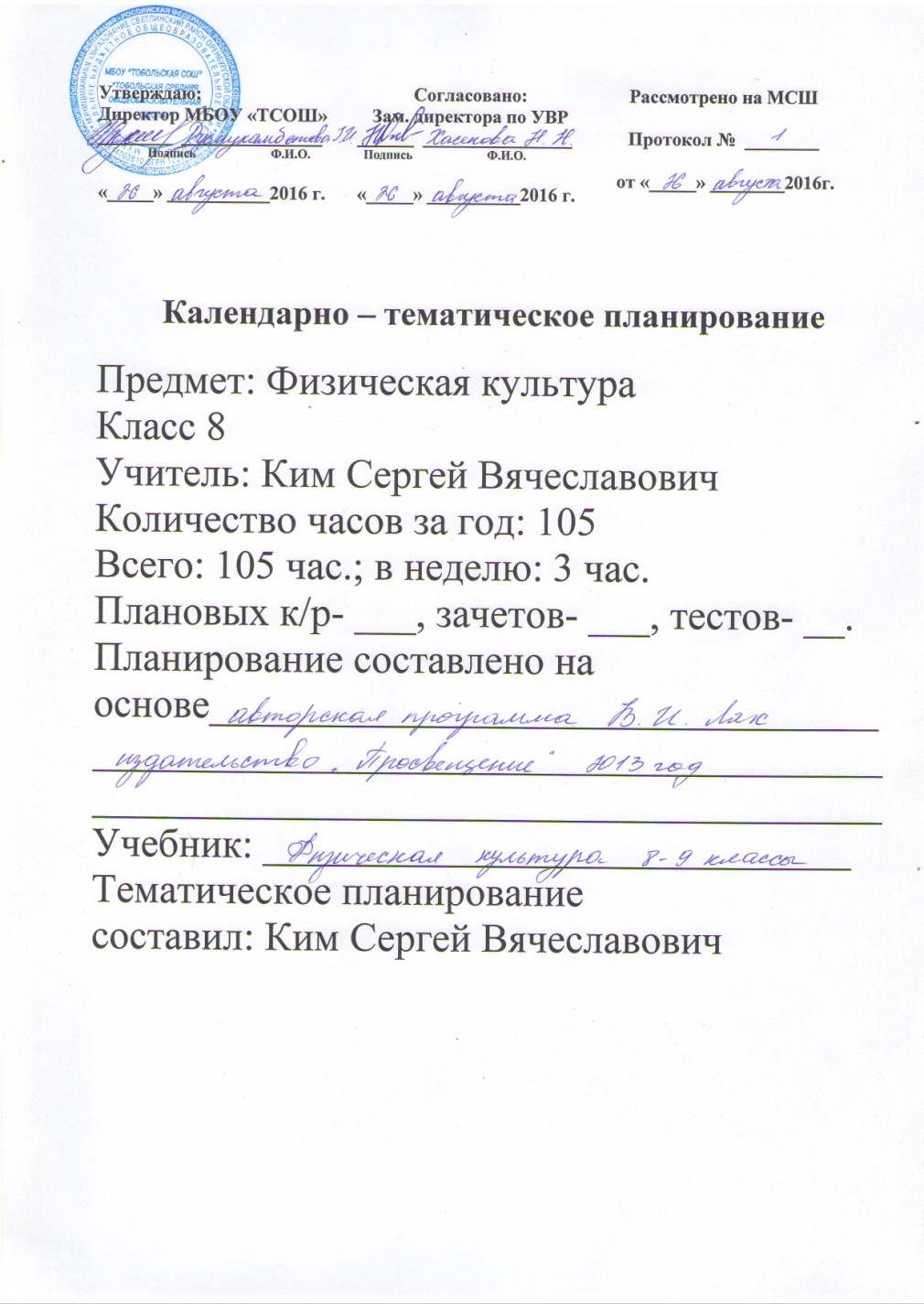 8 класс(Приложение №2)     Учебно-методическое и материально-техническое обеспечение образовательного процесса по физической культуре.         Для отражения количественных показателей в требованиях используется следующая система обозначений:       Д — демонстрационный экземпляр (1 экз., кроме специально оговоренных случаев);К — комплект (из расчета на каждого учащегося исходя из реальной наполняемости класса);       Г — комплект, необходимый для практической работы в группах, насчитывающих несколько учащихся.Количество часов (уроков)Количество часов (уроков)Количество часов (уроков)Количество часов (уроков)№ п/пВид программного материалаКлассКлассКлассКласс678   91Базоваячасть757575751.1Основы знаний о физической культуреВ процессе урокаВ процессе урокаВ процессе урокаВ процессе урока1.2Спортивные игры (волейбол)131315241.3Гимнастика с элементами акробатики222221211.4Легкая атлетика1111 991.5Лыжная подготовка292930212Вариативнаячасть303030  302.1Баскетбол101010  102.2Легкая атлетика202020  20Итого105105105102Физические способностиФизические упражненияМальчикиДевочки:СкоростныеБег 60 м с высокого старта с опорой на руку, с.9,210,2СиловыеПрыжок в длину с места, см180165Лазание по канату на расстояние 6 м, с.12-Поднимание туловища, лежа на спине, руки за головой, количество раз-18К выносливостиБег 2000 м, мин8,5010,20К координацииПоследовательное выполнение пяти кувырков, с.10,014.0Броски малого мяча в стандартную мишень, м12,010,0№ п\п№ п\рДата по плануДата фактически                        Тема урокаЧасы                       Лёгкая атлетика1211е\б на уроках л\атлетике. Развитие легкой атлетики в России122Низкий старт. Гладкий бег 300м133Развитие скоростных и силовых качеств144Челночный бег. Совершенствование.155Эстафетный бег166Развитие обшей выносливости177Повторить технику метания мяча с разбега. Сов - ть прыжок в длину с разбега. Бег 8мин. с ускорениями до 100м.188Совершенствовать  технику метания мяча с разбега. Учёт в беге на 60м.  Бег до 9мин. с ускорениями по 80 - 100м.199Прыжок в длину с разбега - учёт результата. Совершенствовать метание  мяча с разбега на дальность. Бег до 10 мин.11010Учёт техники в метании мяча с разбега. Бег в медленном темпе 10 мин. с ускорениями по 100м, 2-3 раза.11111Учёт результата в метании мяча с разбега, бег в медленном темпе до 10 мин,11212Учёт бега на 1500(дев) и 2000(м) метров. Игра «Пионербол».1 Спортивные игры.15131Учить технике передачи мяча двумя руками сверху. Преодоление полосы препятствий. Игра «Пионербол».;1142Полоса препятствий. Закрепить передачи мяча двумя руками сверху.1153Учить технике приёма мяча двумя руками снизу. Преодоление полосы препятствий. Игра.1164Закрепить приём мяча двумя руками снизу. Совершенствовать передачи мяча двумя руками сверху.1175Учить технике нижней прямой подачи мяча. Совершенствовать  технику передач  мяча.1186Закрепить технику прямой нижней подачи мяча. Совершенствовать  технику приёма мяча снизу и передачи сверху.1197Совершенствовать технику пройденных элементов волейбола. Тренировка в подтягивании.1208Совершенствовать технику пройденных элементов волейбола. Тренировка в подтягивании.1219Совершенствовать технику пройденных элементов волейбола. Тренировка в подтягивании.12210Повторить элемента волейбола, игры: «Мяч в воздухе», «Картошка». Тренировка в подтягивании .12311Повторить элемента волейбола, игры: «Мяч в воздухе», «Картошка». Тренировка в подтягивании .12312Игры с элементами волейбола. Учёт по подтягиванию12513Игры с элементами волейбола. Учёт по подтягиванию12614Игры с элементами волейбола. Учёт по подтягиванию12715Игры с элементами волейбола. Учёт по подтягиванию1Гимнастика21281Техника безопасности на уроках гимнастики. Учить кувыркам вперёд и назад слитно. Упражнения на бревне.1292Страховка и самостраховка. Строевые упражнения. Повторить комплекс ОРУ. Лазание по канату.1303Закрепить упражнения в лазании, акробатике и равновесии.  Разучить: длинный кувырок с места, переворот в полушпагат.1314Учить стойке прогнувшись на голове и руках, переход с моста на одно колено. КУ - наклон вперёд сидя на полу.1325Закрепить изученные упражнения. Совершенствовать  упражнения в равновесии, лазании по канату.1336ОРУ со скакалкой. Учёт кувырков вперёд и назад слитно. Разучить соединение из 3-4 элементов.1347Совершенствовать  строевые упражнения. Учёт техники длинного кувырка вперёд, кувырка назад в полушпагат.1358Совершенствовать  технику выполнения акробатического соединения. КУ - подтягивание, сгибание рук.1369Оценить: стойку на голове и руках (м), переход с моста на одно колено (д). Совершенствовать акробатическое соединение.13710Учить перевороту в упор толчком двух ног на низкой перекладине, прыжок в упор опускание в упор присев.13811Оценить акробатическое соединение. Разучить: вис на подколенках - в упор присев, переворот в упор махом одной и толчком другой о высокую жердь.13912Закрепление изученных элементов на снарядах. Лазание по канату, упражнения в равновесии.14013Повторение и совершенствование элементов на перекладине и брусьях. Учить соединению на снарядах.14114Оценить переворот в упор толчком двух ног, прыжок в упор на низкой жерди опускание в упор присев. Закрепить соединение.14215Учить опорному прыжку через козла в длину (м), коня (д). Сов - ть соединение на снарядах.14316Закрепить опорный прыжок. Оценить  опускание в упор присев из виса на подколенках, переворот в упор.14417Совершенствовать  опорный прыжок. Преодоление препятствий. Тренировка в подтягивании, поднимании туловища14518Оценить соединение на снарядах. Повторение опорного прыжка. Подтягивание, поднимание туловища.14619Гимнастическая полоса препятствий. Опорный прыжок. Подтягивание, поднимание туловища.14720Оценить технику опорного прыжка. Полоса препятствий. Подтягивание, поднимание туловища14821Учёт- подтягивание, поднимание туловища. Полоса препятствий, строевые упражнения.1                     Лыжная подготовка.491Техника безопасности на уроках лыжной подготовки. Совершенствовать техникуть т одновременных ходов.1502Температурный режим для лыжной подготовки. Попеременный двухшажный ход. Пройти 1км на время.1513Учёт техники попеременного двухшажного хода. Совершенствовать  одновременные ходы.1524Совершенствование и учёт одновременного одношажного, двухшажного, бесшажного ходов. Прохождение до 2,5км.1535Совершенствование и учёт одновременного одношажного, двухшажного, бесшажного ходов. Прохождение до 2,5км.1546Совершенствование и учёт одновременного одношажного, двухшажного, бесшажного ходов. Прохождение до 2,5км.1557Совершенствовать  лыжные ходы на дистанции 2км. Техника подъёмов и спусков. Повороты, торможение на спуске.1568Совершенствовать  лыжные ходы на дистанции 2км. Техника подъёмов и спусков. Повороты, торможение на спуске.1579Совершенствовать  лыжные ходы на дистанции 2км. Техника подъёмов и спусков. Повороты, торможение на спуске.15810Совершенствовать технику подъёма на склон, спуск в средней стойке, повороты на спуске, торможение. Гонка на 2 км.15911Совершенствовать технику подъёма на склон, спуск в средней стойке, повороты на спуске, торможение. Гонка на 2 км.16012Совершенствовать технику подъёма на склон, спуск в средней стойке, повороты на спуске, торможение. Гонка на 2 км.16113Развивать скоростную выносливость: прохождение отрезков  по 300м 2-3 раза. Прохождение Дистанции 3км со средней  скоростью.16214Развивать скоростную выносливость: прохождение отрезков  по 300м 2-3 раза. Прохождение Дистанции 3км со средней  скоростью.16315Развивать скоростную выносливость: прохождение отрезков  по 300м 2-3 раза. Прохождение Дистанции 3км со средней  скоростью.16416Прохождение дистанции до 4км со средней скоростью. Повторение подъёма и спуска. Прохождение 3 км на время.16517Прохождение дистанции до 4км со средней скоростью. Повторение подъёма и спуска. Прохождение 3 км на время.16618Прохождение дистанции до 4км со средней скоростью. Повторение подъёма и спуска. Прохождение 3 км на время.16719Совершенствовать технику ходов на учебном круге. Подъёмы и спуски на скорость с поворотами.16820Совершенствовать технику ходов на учебном круге. Подъёмы и спуски на скорость с поворотами.16921Совершенствовать технику ходов на учебном круге. Подъёмы и спуски на скорость с поворотами.17022Прохождение дистанции до 4км со средней скоростью. Организовать соревнования на дистанциях 2 км - девочки, 3 км мальчики.17123Прохождение дистанции до 4км со средней скоростью. Организовать соревнования на дистанциях 2 км - девочки, 3 км мальчики.17224Прохождение дистанции до 4км со средней скоростью. Организовать соревнования на дистанциях 2 км - девочки, 3 км мальчики.17325Учить, закрепить и совершенствовать  передачи мяча двумя сверху и приём снизу. Нижняя прямая подача.17426Учить, закрепить и совершенствовать  передачи мяча двумя сверху и приём снизу. Нижняя прямая подача.17527Учить, закрепить и совершенствовать  передачи мяча двумя сверху и приём снизу. Нижняя прямая подача.17628Учебно- тренировочные игры. КУ - прыжки через скакалку, поднимание туловища, челночный бег.17729Учебно- тренировочные игры. КУ - прыжки через скакалку, поднимание туловища, челночный бег.17830Учебно- тренировочные игры. КУ - прыжки через скакалку, поднимание туловища, челночный бег.1                  Лёгкая атлетика27791ОРУ с упражнениями для мышц спины и брюшного пресса.  Строевые упражнения. Учить прыжку в высоту с разбега.1802ОРУ с упражнениями для мышц спины и брюшного пресса.  Строевые упражнения. Учить прыжку в высоту с разбега.1813ОРУ с упражнениями для мышц спины и брюшного пресса.  Строевые упражнения. Учить прыжку в высоту с разбега.1824Закрепить и совершенствовать  прыжок в высоту с разбега. Учёт технику и результата в прыжках в высоту. Бег до 4 мин.1835Закрепить и совершенствовать  прыжок в высоту с разбега. Учёт технику и результата в прыжках в высоту. Бег до 4 мин.1846Закрепить и совершенствовать  прыжок в высоту с разбега. Учёт технику и результата в прыжках в высоту. Бег до 4 мин.1857Повторить перестроения. Низкий старт с преследованием. ОРУ с мячами. Медленный бег до 5мин.1868Повторить перестроения. Низкий старт с преследованием. ОРУ с мячами. Медленный бег до 5мин.1879Повторить перестроения. Низкий старт с преследованием. ОРУ с мячами. Медленный бег до 5мин.18810Повторение элементов волейбола: передачи сверху и снизу, нижняя прямая подача. Двусторонняя игра. КУ- прыжки через скакалку189111901219113Упражнения в парах на сопротивление. Старты. КУ - 60м. Метание мяча на дальность с разбега. Медленный бег 6 мин.19214Упражнения в парах на сопротивление. Старты. КУ - 60м. Метание мяча на дальность с разбега. Медленный бег 6 мин.19315Упражнения в парах на сопротивление. Старты. КУ - 60м. Метание мяча на дальность с разбега. Медленный бег 6 мин.19416Упражнения в парах на сопротивление. Старты. КУ - 60м. Метание мяча на дальность с разбега. Медленный бег 6 мин.19517Разучить, закрепить, совершенствовать  прыжок в длину с разбега в 15- 20 шагов. Медленный бег до 7мин19618Разучить, закрепить, совершенствовать  прыжок в длину с разбега в 15- 20 шагов. Медленный бег до 7мин19719Разучить, закрепить, совершенствовать  прыжок в длину с разбега в 15- 20 шагов. Медленный бег до 7мин19820Разучить, закрепить, совершенствовать  прыжок в длину с разбега в 15- 20 шагов. Медленный бег до 7мин19921Учёт по прыжкам в длину с разбега. Беговые и прыжковые упражнения.110022Учёт по прыжкам в длину с разбега. Беговые и прыжковые упражнения.110123Тестирование.110224Учёт по метанию мяча на дальность.110325КДП- «Километры здоровья».110426Тестирование.110527Подведение итогов за год.1№п/пНаименование объектов и средств материально-технического оснащенияНеобходимое количествоПримечание№п/пНаименование объектов и средств материально-технического оснащенияОсновная школаПримечание1Библиотечный фонд (книгопечатная продукция)Библиотечный фонд (книгопечатная продукция)Библиотечный фонд (книгопечатная продукция)1.1Стандарт основного общего образования по физической культуре	ДСтандарт по физической культуре, примерные программы, авторские рабочие программы входят в состав обязательного программно-методического обеспечения кабинета по физической культуре (спортивного зала)1.2Примерная программа по физической культуре среднего (полного) общего образования (базовый профиль)ДСтандарт по физической культуре, примерные программы, авторские рабочие программы входят в состав обязательного программно-методического обеспечения кабинета по физической культуре (спортивного зала)1.3Авторские рабочие программы по физической культуре	ДСтандарт по физической культуре, примерные программы, авторские рабочие программы входят в состав обязательного программно-методического обеспечения кабинета по физической культуре (спортивного зала)1.4Учебник по физической культуреГВ библиотечный фонд входят комплекты учебников, рекомендованных или допущенных Министерством образования и науки Российской Федерации1.5Научно-популярная и художественная литература по физической культуре, спорту, олимпийскому движению	ДВ составе библиотечного фонда1.6Методические издания по физической культуре для учителей	ДМетодические пособия и рекомендации, журнал «Физическая культура в школе»2Демонстрационные печатные пособияДемонстрационные печатные пособияДемонстрационные печатные пособия2.1Таблицы по стандартам физического развития и физической подготовленности	Д2.2Плакаты методические	ДКомплекты плакатов по методике обучения двигательным действиям, гимнастическим комплексам, общеразвивающим и корригирующим упражнениям3Экранно-звуковые пособияЭкранно-звуковые пособияЭкранно-звуковые пособия3.1Видеофильмы по основным разделам и темам учебного предмета «физическая культур	Д4Учебно-практическое и учебно-лабораторное оборудованиеУчебно-практическое и учебно-лабораторное оборудованиеУчебно-практическое и учебно-лабораторное оборудование4.1Щит баскетбольный игровойД4.2Щит баскетбольный тренировочныйГ4.3Стенка гимнастическаяГ4.5Скамейки гимнастическиеГ4.6Стойки волейбольныеД4.7Ворота для гандбола и мини-футболаД4.8Бревно гимнастическое напольноеД4.9Перекладина гимнастическая пристеннаяД4.10Канат для лазанияД4.11 Обручи гимнастическиеГ4.12 Комплект матов гимнастическихГ4.13 Перекладина навесная универсальнаяД4.14Набор для подвижных игр К4.15Аптечка медицинскаяД4.16Спортивный туризм (палатки, рюкзаки, спальные мешки и др.)Г4.17Стол для настольного теннисаД4.18Комплект для настольного теннисаГ4.19Мячи футбольныеГ4.20Мячи баскетбольныеГ4.21Мячи волейбольныеГ4.22Сетка волейбольнаяД4.23Оборудование полосы препятствийД4.24Лыжи в комплекте, беговыеК5 Спортивные залы (кабинеты) Спортивные залы (кабинеты) Спортивные залы (кабинеты)5.1 Спортивный зал игровой (гимнастический) С раздевалками для мальчиков и девочек5.2 Кабинет учителя Включает в себя: рабочий стол, стулья, шкафы книжные (полки), шкаф для одежды5.3 Подсобное помещение для хранения инвентаря и оборудования Включает в себя стеллажи, контейнеры6 Пришкольный стадион (площадка) Пришкольный стадион (площадка) Пришкольный стадион (площадка)6.1 Легкоатлетическая дорожкаД6.2Сектор для прыжков в длину	Д6.3Игровое поле для футбола (мини-футбола)	Д6.4Лыжная трасса	Д